Publicado en Madrid el 10/05/2021 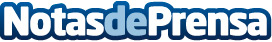 Casi 8 de cada 10 familias con personas con discapacidad manifiesta no llegar a fin de mes, según F. AdeccoEn concreto, un 38,9% declara encontrar "muchas dificultades", seguido de un 22,6% que encuentra "dificultades" y un 18,2% que atraviesa "ciertas dificultades", según el 10º Informe Discapacidad y FamiliaDatos de contacto:Autor914115868Nota de prensa publicada en: https://www.notasdeprensa.es/casi-8-de-cada-10-familias-con-personas-con Categorias: Nacional Finanzas Sociedad Recursos humanos http://www.notasdeprensa.es